Отделение Пенсионного фонда РФ по Томской области	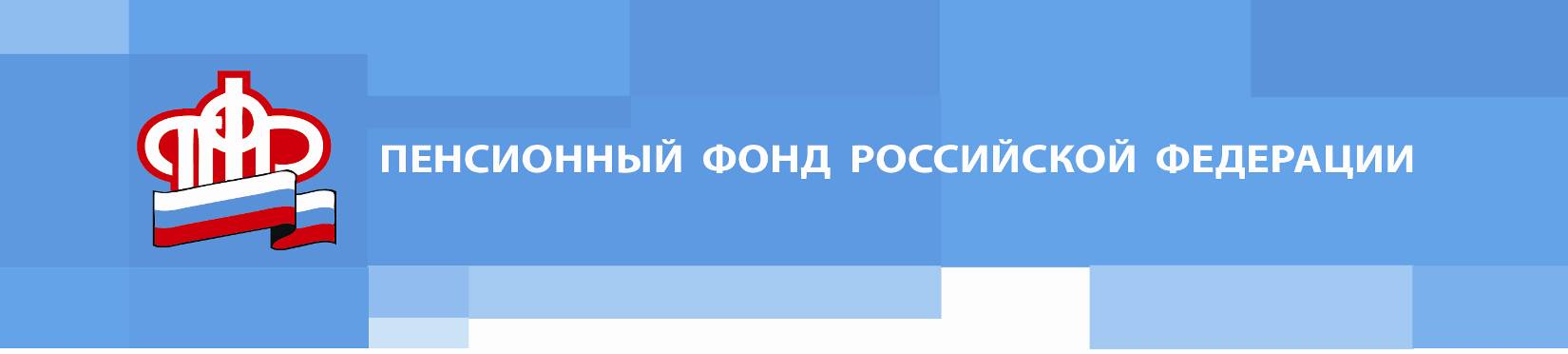 Пресс-релиз от 13 июля 2022 годаПолучить все необходимые справки можно дистанционно без обращения в органы ПФРЗа 2021 год  посредством электронных сервисов  в Отделение ПФР по Томской области обратилось  более  70 тыс.   граждан, за 1 квартал 2022 года почти 15 тыс. граждан.Для использования электронных сервисов Пенсионного фонда, достаточно компьютера или любого другого мобильного устройства с выходом в интернет и регистрации на Едином портале государственных услуг.  Регистрация на Едином портале государственных услуг открывает возможность к быстрому и удобному способу обращения в ПФР без посещения клиентской службы.Получить справку о назначенных социальных пособиях и льготах (таких как пособие на детей от 8 до 17 лет для семей с невысоким доходом, ежемесячное пособие по уходу за ребенком до 1,5 лет, пособие для беременных, вставших на учет в ранние сроки и т.д.) можно онлайн, на портале Госуслуг, без обращения в территориальные органы ПФР.На главной странице портала Госуслуг (www.gosuslugi.ru) в поисковой строке следует набрать «Сведения о назначенных социальных выплатах и льготах», после чего кликнуть на подсказку помощника «Заказать выписку». Далее, следуя инструкциям программы, необходимо выбрать нужный период, после чего справка будет сформирована в Личном кабинете в течение дня.  Обращаем внимание, что в данной справке отображаются все социальные выплаты и пособия, полученные за указанный период.Отметим, что в Личном кабинете гражданина на сайте Пенсионного фонда – es.pfrf.ru (логин и пароль используются от портала госулуг) можно заказать и другие виды справок, например:- Об отнесении гражданина к категории предпенсионера;- О состоянии индивидуального лицевого счета (ИЛС);- О произведенных выплатах за выбранный период;- О праве на получение НСУ.Полный список доступных справок также размещен в Личном кабинете. Обращаем внимание на то, что в рамках оказания Государственных услуг, такие организации как: МВД, органы социальной защиты населения, центр занятости, служба судебных приставов и многие другие могут самостоятельно сделать запрос необходимых справок, предоставляемых Пенсионным фондом РФ.________________________________________________Группа по взаимодействию со СМИ Отделения Пенсионного фонда РФ по Томской областиТел.: (3822) 48-55-80; 48-55-91;E-mail: smi @080.pfr.ru